Soglasje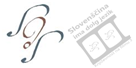 Podpisani _________________________________________________ soglašam, da Slavistično društvo Slovenije – organizator tekmovanja iz znanja slovenščine Slovenščina ima dolg jezik – na  spletnih straneh, v publikacijah in drugje objavlja podatke, posnetke, izdelke in rezultate s tekmovanja za mojega otroka ______________________________________, ki v šolskem letu 2021/2022 obiskuje ____________ razred/letnik na šoli _____________________________________________.Kraj in datum: 					Podpis staršev oz. zakonitih zastopnikov: ________________________				_____________________________________